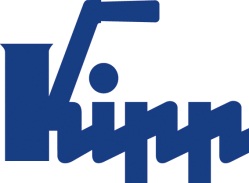 Comunicato stampa 	Sulz am Neckar, dicembre 2018Per grandi quantitàKIPP presenta elementi di serraggio pneumaticiHEINRICH KIPP WERK ha aggiunto un'ampia gamma di nuovi elementi di bloccaggio al suo assortimento esistente. I nuovi prodotti si caratterizzano per la modalità di funzionamento pneumatico e sono particolarmente adatti all'impiego in macchine utensili. L'automazione parziale semplifica notevolmente i processi.Il mandrino di serraggio pneumatico per forme1 è composto da un corpo di serraggio in acciaio da bonifica e da una pinza di serraggio in alluminio ad alta resistenza. Dopo aver avvitato il corpo di serraggio sul supporto desiderato, la pinza viene sbloccata o bloccata pneumaticamente dall'aria compressa in corrispondenza dei contrassegni "Apri" o "Chiudi". Una semplice sostituzione della pinza di serraggio consente un serraggio rapido e sicuro di diversi pezzi con contorni irregolari. L'utilizzo della pinza di traino pneumatica2 prevede l'avvitamento del pezzo da lavorare con un bullone di fissaggio. L'apertura e la chiusura si effettuano applicando aria compressa agli attacchi contrassegnati. Un ulteriore collegamento serve per soffiare e pulire la superficie di contatto. Con questa interfaccia è anche possibile verificare se il pezzo è appoggiato sulla superficie. La pinza di traino pneumatica2 può essere utilizzata anche come sistema di bloccaggio a punto zero.La principale caratteristica distintiva dei prodotti staffa di fissaggio laterale pneumatica3, staffa girevole pneumatica4 e dispositivo di serraggio laterale pneumatico5 è la direzione in cui vengono fissati i pezzi da lavorare. Con la staffa di fissaggio laterale pneumatica3, il serraggio si effettua dall'alto. La staffa girevole pneumatica4 è dotata di una funzione girevole che consente di inserire, estrarre e serrare i pezzi da lavorare dall'alto. Il dispositivo di serraggio laterale pneumatico5 offre un'accessibilità ottimale: grazie al serraggio laterale, la superficie di lavorazione superiore è libera da ostruzioni.Caratteri spazi vuoti compresi:Titolo:	46 caratteriPretitolo:	19 caratteriTesto:	1.918 caratteriTotale:	1.983 caratteriKIPP ITALIA SRLRiccardo SpataroVia Gaudenzio Ferrari, 21 B21047 Saronno (VA)Telefono: +39 029 4552651E-Mail: riccardo.spataro@kipp.it Ulteriori informazioni e foto pubblicateVedere www.kipp.it, regione: Germania, rubrica: News/area stampaFoto	Diritti di immagine: pubblicazione concessa in licenza e gratuitamente in riviste specializzate. Si prega di citare la fonte e fornire una copia. KIPP presenta elementi di serraggio pneumatici 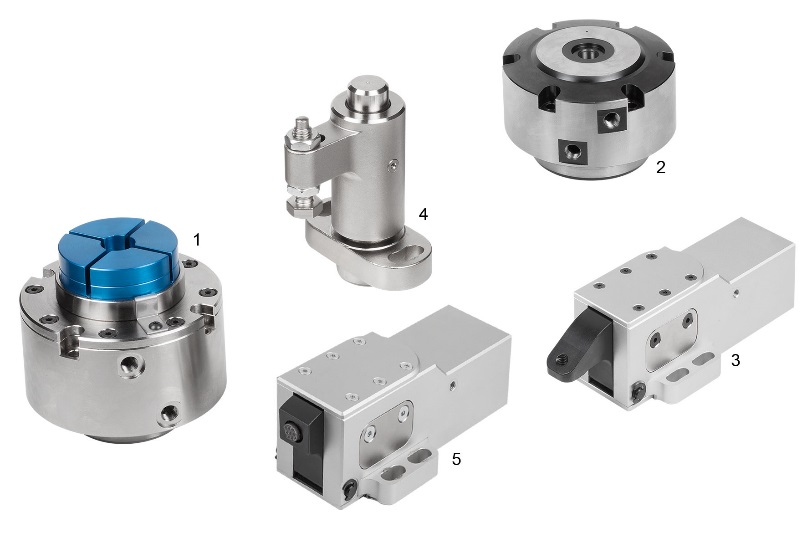 File di immagine: KIPP_Spannelemente_pneumatisch_2018.jpgK1392 Mandrino per forme pneumatico1K1390 Pinza di traino pneumatica2K1409 Staffa di fissaggio laterale pneumatica3K1388 Staffa girevole pneumatica4K1410 Dispositivo di serraggio laterale pneumatico5